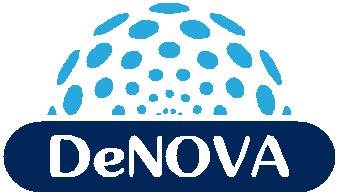 РЕКВИЗИТЫ КОМПАНИИБанковские реквизитыНаименование организацииООО «Денова»Полное наименование организацииОбщество с ограниченной ответственностью «Денова»Юридический адрес194214, Санкт-Петербург г, пр-кт Энгельса д.93, пом. 646Почтовый адрес194214, Санкт-Петербург г, пр-кт Энгельса д.93, пом. 646Фактический адресг.Гатчина, Ленинградская обл.Электронная почтаyana@denovaspb.ruЭлектронный адресwww.denovaspb.ruТелефон(812) 380-40-24Генеральный директорДмитриев Владимир ВалерьевичИНН/КПП7802553475/780201001ОКПО31976019ОГРН1157847413745Расчетный счет40702810317060006719Банкв банке Филиал № 7806 ВТБ 24 (ПАО)Местонахождения банкаг.Санкт-ПетербургБИК044030811Корсчет30101810300000000811ИНН7710353606КПП775001001